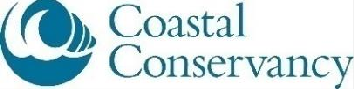 WILDFIRE RESILIENCE GRANT PRE-APPLICATION*If applicable, Include name of fiscal or project sponsor. – If applicant qualifies as a 501(c)(3) organization, provide your IRS 501(c)(3) letter. Note: Applicants who have submitted these documents in the past two years do not need to resubmit it.Directions: Please answer the questions below. Add lines below each heading as needed. The pre- application should be around 3 pages or less (not including maps or photos). Please submit your pre-application to wildfire.resilience@scc.ca.gov.Wildfire Resilience Program. Which Wildfire Resilience Program priorities does the project meet? (check all that apply)Addresses high wildfire risk areaIs ready to be implementedImplements the California Wildfire and Forest Resilience Action Plan (Jan 2021)Provides significant public benefitBenefits a disadvantaged or underserved communityLeads to longer term resilience or more sustainable benefitsFor On the Ground Projects:Is identified in a Community Wildfire Protection Plan or another wildfire resilience/prevention planBenefits public or protected landsFor Capacity Building Projects:Addresses demonstrated need or regional problemWithin Central Coast RFFCP jurisdictionWill support demonstrable increase to wildfire resilience implementationWill leverage resources through coordination across jurisdictionsHas long term funding plan, applicant commitmentProject Description. In a few paragraphs, please describe the proposed project. Explain the project’s goals, expected outcomes, and how the project meets the Wildfire Resilience Program priorities identified in item 1. Attach a map of the project location (and photos if helpful), and briefly describe the project location. Be specific about the portion of the project that would be funded by this request. You may share additional materials as links or attachments to better explain your project to us (optional).Who’s Involved. List the organizations, agencies, and community-based partners that are involved with the project. In 2-3 sentences describe each partner’s role in completing the project, specifying who the landowner is, and each partner’s involvement thus far in the project process.Project Schedule. Provide a project schedule that estimates the completion date of the major project tasks and any major milestones.Preliminary Budget. Please include the estimated total cost of the project, what tasks you are requesting Conservancy funding for, and the proposed sources of additional funding. Include proposed funding sources even if they are not yet secured, but please make the status clear.Pre-application Checklist. Please include the items on the following checklist as part of your pre-application.Organization*Contact PersonEmailPosition/TitlePhoneFederal Tax ID#PROJECT INFOPROJECT INFOPROJECT INFOPROJECT INFOProject NameAmount Requested (round up tonearesthundred)$Total ProjectCost$Start DateEnd DateCountySpecific Location (address, cross streets, lat/long, etc.).  Define what point is represented by the lat/long (e.g., parking lot, center of site, etc.).Pre-application Items☐1. Pre-application including cover sheet and around 3 pages or less to answer the questions☐2. Project location map & photos☐3. Design plans, images or mapping files (optional)